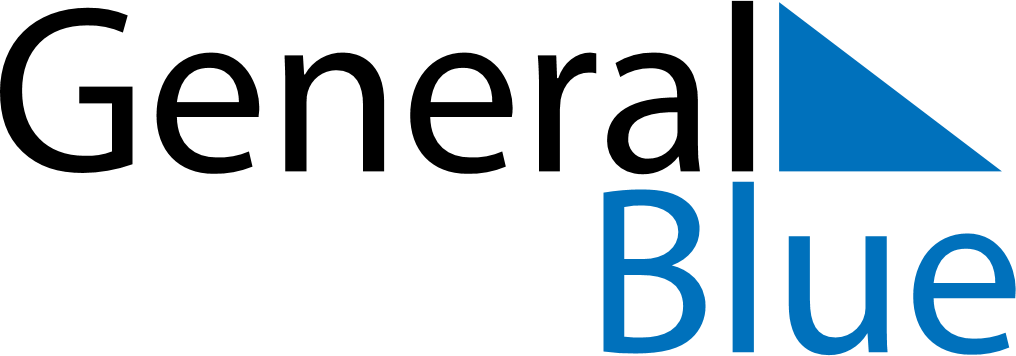 June 1912June 1912June 1912June 1912June 1912SundayMondayTuesdayWednesdayThursdayFridaySaturday123456789101112131415161718192021222324252627282930